2019第三届昆明现代农业装备展览会/昆明农机展 邀   请    函 时间：2019年7月21-22日        地点：昆明国际会展中心(春城路289号)展会详情联系组委会：朱先生 135 2782 8255（微信同号）【展会概况】2019第三届昆明现代农业装备展览会（简称：CMAEE-昆明农机展）以“专业办展，搭建商贸平台”为主题，将于2019年7月21-22日在昆明国际会展中心拉开帷幕，展会将深化区域一体化合作，继续创新办展模式、优化展区布局、加大推广力度，致力于打造西南地区最具人气指数、最佳参展效果的现代农机展，全力推动西南、南亚、东南亚农机产业结构优化以及农机外贸出口稳定发展。【往届回顾】CMAEE成功邀约了来自云南、贵州、四川、广西、越南、马来西亚、泰国、印度、缅甸、老挝、菲律宾等国家和地区的专业采购商莅临展会现场参观采购，帮助各大参展企业快速占领市场，拓宽产品销售渠道。往届展会云集了五征集团、马恒达、东方红、极飞、中联重科、华盛中天、宗申、农夫机电、昆明金沃、云南锋翼、云南神飞、云南佳沃、河北华世嘉、昆明天晨园林、昆明金鑫伟业、山东凯粒莱、云南巧工、日照洋工、云南高云、傲尔（上海）园林、威而德（日照）园林、长葛金葛机械、神驰、潍坊圣川、昆明人和、台州蒙花、高密益丰、无棣宏贯、莱芜天诚、天长科茂、湖南农友、东莞科美斯、昆明云昆电机、东阿万路泵业、云南新天力、湖南龙舟、湖北富亿、杭州特斯林、山东邦能、厦门易凯得、云南鑫泰隆、廊坊巍霖、天津飞眼、任丘质信、昆明云豹、浙江象牌、台州春丰、临沂三永、云南铁拓、河北锐宏、河南宏宇、北京科百宏业、河北鹏达、河南神润、云南创佳、河南汇友、苏州永昌、湖南金峰、广西三零一、浙江腾和、上海华维、云南绿洲、云南迈丰、云南京华、云南润琪、云南瑞丰、河北润农等知名企业参展宣传，展会现场供需洽谈活跃，成交效果显著，参会效果得到参展商的高度评价。【“CMAEE2019”强势展望】                        【 同期活动 】参展企业：1500 +                                1、2019中国—泛亚农资对接会；展位数量：2500 +                                2、西南节水灌溉及水肥一体化推广会；展出面积：50000㎡ +                            3、2019第11届西南种业博览会；专业观众：70000 +                               4、2019第16届西南农资博览会；【参展理由】理由1（观众邀请）：展会汇集云南、贵州、四川、越南、马来西亚、泰国、印度、缅甸、老挝、菲律宾等国家的专业采购商莅临展会现场参观采购，理由2(展会说明):展会云集各类农业机械、园林工具、节水灌溉及温室器材相关生产企业及经销商同台展示。理由3(本届亮点):展会为有需求的参展商提供现场演示区域，让专业观众现场可以体验产品的性能。理由4(展会展望):展会将帮助各大展商开拓西南、南亚、东南亚市场，占领市场先机。理由5（宣传推广）：组委会具有多年的成功市场推广经验，成熟的市场推广团队，专业的市场推广运作。理由6（展商宣传）：协办、冠名、赞助、支持、展位、广告等多元化宣传方式供您选择，标展、特装、空地等展位面积任您挑选，成功的展会策划、完美的展台设计、适用的产品技术将助你在展会上大放异彩。【展览范围】 
各类高效农业机械、园林工具、农用航空用品、园林花卉用剪草机、割灌机、喷药机、灌溉设备智能分拣设备、高效节能植保机械设备、农产品加工运储设备、环保技术及设备、果蔬生鲜冷藏冷冻设备及配件;棚膜、地膜、遮阳网、防虫网等现代农用覆盖材料；穴盘、苗盘、水稻育秧钵体软盘等育苗容器；信息化采摘机器人、先进仪器检测设备、各类农用三轮车、摩托车、汽车；精准农业技术、智能温控相关技术及设备、现代观光农业、物联网农资电商等相关产品。【展会宣传推广】◆ 150个影响力的媒体宣传       ◆ 直邮邀请函200，000份       ◆ 直销电邮推广◆ 农机经销商集散地大量广告    ◆ 传真、电话、短信推广        ◆ 同类展会直接推介◆ 展前举行展览推介会          ◆ 买家服务中心一对一推广      ◆ 与有关商、协会合作◆ 组团免费住宿                ◆ 组团交通补贴                ◆ 提前登记精美礼品【目标观众】 ——外国驻昆办事机构及南亚、东南亚地区农业装备贸易商；——西南、东南亚各级政府主管单位、农机推广系统、农垦系统、行业协会、学会；——西南、东南亚农业机械、园林工具代理商、经销商、零售商、农机合作社、农机作业服务商、农机租赁商；——西南各市、县、乡镇植保站、农技推广、供销系统；——园艺、园林、花卉、果蔬、烟草、蔗糖、咖啡 、茶叶、中药材等种植单位、庄园、大户 ；——农民合作社、农业企业、龙头企业及相关组织等；更多资讯，请联络组委会： 广州中威展览服务有限公司      地址：广州市天河区东圃一横路13号汇宝商务中心2A007室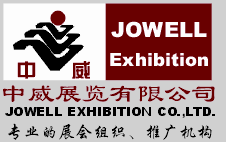 电话：020-2826 3656           传真：020-2826 9646      邮件：cmae66@126.com          网址：www.cmaee.com联系人：朱先生 135 2782 8255 （微信同号）